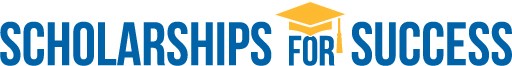 Recommendation FormTo the student: Please enter your name and submit this form to the person who will write your recommendation. You must have a minimum of two letters of recommendation from a teacher, counselor, employer, etc.One letter of recommendation must be from an OSTC campus staff member. The other letter MUST be from someone who knows you in another capacity.Last Name:	First Name:	OSTC Campus: To the recommender: Please return this form to the student after it is completed. How long have you known the applicant?In what capacity:On what basis would you recommend this student for a scholarship? Please list three specific examples. 1.2.3.How does this student rank against other students?What else should we know about this student?Print Name:	Position:Signature:	Date:Please note: Applications must be received no later than Friday, February 1, 2019. Students must submit the application, transcripts and letters of recommendation by this date.Save and upload a copy of this letter to the Google application.